62. Mokinio veiklos lapasVidutinio judėjimo greičio skaičiavimasTyrimo tikslas HipotezėTyrimo priemonėsVeiklos eiga Ant lygaus paviršiaus pastatykite nuožulniąją plokštumą ir išmatuokite jos ilgį įvertindami absoliučiąją paklaidą. Nuo nuožulniosios plokštumos krašto išmatuokite 1 m atstumą ant lygaus paviršiaus ir pažymėkite jį (žr. 1 pav.).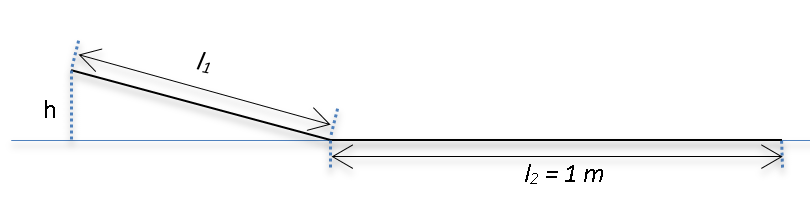 1 pav. Judėjimo trasos paruošimasApskaičiuokite visą trasos ilgį – kelią s ir rezultatą įrašykite į lentelę.Nustatykite nuožulniąją plokštumą taip, kad jos aukštis būtų 5 cm.Nuo nuožulniosios plokštumos viršaus laisvai paleiskite riedėti metalinį rutuliuką, laikmačiu matuokite jo riedėjimo laiką per nustatytą trasos ilgį. Duomenis įrašykite į lentelę.Apskaičiuokite vidutinį rutuliuko riedėjimo greitį (m/s) nustatytoje trasoje ir rezultatą įrašykite į lentelę.Lentelė. Vidutinio greičio skaičiavimasKeiskite nuožulniosios plokštumos aukštį į 8 cm, 11 cm, 14 cm, 17 cm ir kartokite 4.6–4.7 punktuose nurodytus veiksmus.Pakeiskite apskaičiuotus vidutinius greičius iš m/s į km/h ir įrašykite į lentelę. Tyrimo rezultatų analizėParašykite, kaip kito rutuliuko judėjimo greitis įvairiose kelio atkarpose (greitėjo, judėjo pastoviu greičiu, lėtėjo).Parašykite, kaip vidutinis judėjimo greitis priklauso nuo nuožulniosios plokštumos aukščio.Tyrimo išvada ĮsivertinimasBandymo nr.Trasos ilgis – kelias s, mNuožulniosios plokštumos aukštis h, mRutuliuko judėjimo trukmė t, sVidutinis judėjimo greitis v, m/sVidutinis judėjimo greitis v, km/h10,0520,0830,1140,1450,17